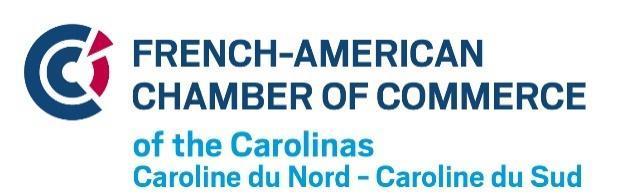 2021 Annual Membership Levels & Benefits
Please indicate your desired membership levelAPPLICATION INFORMATIONPAYMENT INFORMATIONPlease return your application to info@facccarolinas.com or by mail to
FACCC - Maison de France - 5512 Munford road - Raleigh, NC 27612If you have questions, contact Marie-Claire Ribeill, FACCC Executive Director
(919-413-8481, exec.dir@faccCarolinas.com)Thank you for your support, we look forward to seeing you  at our events!Membership levelsIndividualsIndividualsIndividualsCompanies and OrganizationsCompanies and OrganizationsCompanies and OrganizationsCompanies and OrganizationsMembership levelsStudent VIEClassicSupporterSmall BusinessCorporatePatronPartner Membership levels$30$75$250min $500min. $1,250min. $2,000min. $3,000Number of Member Representatives1111345Event registration at preferential rateNumber of event guests at preferential rate111251020French VAT refundAccess to J-1 Visas / VIE ProgramInclusion of your logo on our websitePromotional article(s) in our newsletter and on our website1255Promotional post on our social media platforms351020Inclusion of your logo in our newsletterEmail-blast(s)on your behalf  to our database contacts13Exclusive event to promote your organizationOne seat on the FACCC BoardCompany name: Address Primary contact (name, title, email address, phone)Other contacts:Website Phone I agree to share my contact information with other FACCC members on the private members’ portal on the FACCC website. Circle the correct answer.YesNo Visa Master Card Master Card American ExpressAmount: Amount: CC Number:CC Number:CVV Code:CVV Code:Expiration Date:Expiration Date:Name on Card:Name on Card:Printed Name:Printed Name:Billing Address:Billing Address:Signature and Date:Signature and Date:Check     Send your payment to FACCCCheck     Send your payment to FACCCCheck     Send your payment to FACCCCheck     Send your payment to FACCCPaypal    Send your payment to info@facccarolinas.com through www.paypal.comPaypal    Send your payment to info@facccarolinas.com through www.paypal.comPaypal    Send your payment to info@facccarolinas.com through www.paypal.comPaypal    Send your payment to info@facccarolinas.com through www.paypal.com